S3 Mathematics Homework Exercise 1S3 Mathematics Homework Exercise 1S3 Mathematics Homework Exercise 1S3 Mathematics Homework Exercise 1S3 Mathematics Homework Exercise 1S3 Mathematics Homework Exercise 1S3 Mathematics Homework Exercise 1S3 Mathematics Homework Exercise 1S3 Mathematics Homework Exercise 1S3 Mathematics Homework Exercise 1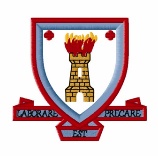 TrigonometryTrigonometryTrigonometryTrigonometryTrigonometryTrigonometryTrigonometryTrigonometryTrigonometryTrigonometryIssued by:Issued by:Issued by:Issued by:Return by:Return by:Return by:Working MUST be shown in every answer.Working MUST be shown in every answer.Working MUST be shown in every answer.Working MUST be shown in every answer.Working MUST be shown in every answer.Working MUST be shown in every answer.Working MUST be shown in every answer.Working MUST be shown in every answer.Working MUST be shown in every answer.Working MUST be shown in every answer.Working MUST be shown in every answer.Working MUST be shown in every answer.Working MUST be shown in every answer.1.Find x in each triangle below, accurate to 1 d.p.Find x in each triangle below, accurate to 1 d.p.Find x in each triangle below, accurate to 1 d.p.Find x in each triangle below, accurate to 1 d.p.Find x in each triangle below, accurate to 1 d.p.Find x in each triangle below, accurate to 1 d.p.Find x in each triangle below, accurate to 1 d.p.Find x in each triangle below, accurate to 1 d.p.Find x in each triangle below, accurate to 1 d.p.Find x in each triangle below, accurate to 1 d.p.Find x in each triangle below, accurate to 1 d.p.Find x in each triangle below, accurate to 1 d.p.a)b)c)d)e)2.An engineer calculates the height of a building by measuring the angle of elevation to the top of the roof from a distance of 20 metres.An engineer calculates the height of a building by measuring the angle of elevation to the top of the roof from a distance of 20 metres.An engineer calculates the height of a building by measuring the angle of elevation to the top of the roof from a distance of 20 metres.An engineer calculates the height of a building by measuring the angle of elevation to the top of the roof from a distance of 20 metres.An engineer calculates the height of a building by measuring the angle of elevation to the top of the roof from a distance of 20 metres.An engineer calculates the height of a building by measuring the angle of elevation to the top of the roof from a distance of 20 metres.An engineer calculates the height of a building by measuring the angle of elevation to the top of the roof from a distance of 20 metres.An engineer calculates the height of a building by measuring the angle of elevation to the top of the roof from a distance of 20 metres.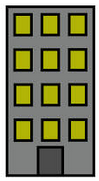 She finds that the angle of elevation is 34°.She finds that the angle of elevation is 34°.She finds that the angle of elevation is 34°.She finds that the angle of elevation is 34°.She finds that the angle of elevation is 34°.She finds that the angle of elevation is 34°.She finds that the angle of elevation is 34°.She finds that the angle of elevation is 34°.Find the height of the building accurate to 3 s.f.Find the height of the building accurate to 3 s.f.Find the height of the building accurate to 3 s.f.Find the height of the building accurate to 3 s.f.Find the height of the building accurate to 3 s.f.Find the height of the building accurate to 3 s.f.Find the height of the building accurate to 3 s.f.Find the height of the building accurate to 3 s.f.3.A window cleaner has a 4.5m long ladder. Health & Safety regulations state that the maximum angle the ladder can make with the ground is 65. What is the maximum safe height the window cleaner can reach from the ground? (HINT: draw a diagram!)A window cleaner has a 4.5m long ladder. Health & Safety regulations state that the maximum angle the ladder can make with the ground is 65. What is the maximum safe height the window cleaner can reach from the ground? (HINT: draw a diagram!)A window cleaner has a 4.5m long ladder. Health & Safety regulations state that the maximum angle the ladder can make with the ground is 65. What is the maximum safe height the window cleaner can reach from the ground? (HINT: draw a diagram!)A window cleaner has a 4.5m long ladder. Health & Safety regulations state that the maximum angle the ladder can make with the ground is 65. What is the maximum safe height the window cleaner can reach from the ground? (HINT: draw a diagram!)A window cleaner has a 4.5m long ladder. Health & Safety regulations state that the maximum angle the ladder can make with the ground is 65. What is the maximum safe height the window cleaner can reach from the ground? (HINT: draw a diagram!)A window cleaner has a 4.5m long ladder. Health & Safety regulations state that the maximum angle the ladder can make with the ground is 65. What is the maximum safe height the window cleaner can reach from the ground? (HINT: draw a diagram!)A window cleaner has a 4.5m long ladder. Health & Safety regulations state that the maximum angle the ladder can make with the ground is 65. What is the maximum safe height the window cleaner can reach from the ground? (HINT: draw a diagram!)A window cleaner has a 4.5m long ladder. Health & Safety regulations state that the maximum angle the ladder can make with the ground is 65. What is the maximum safe height the window cleaner can reach from the ground? (HINT: draw a diagram!)A window cleaner has a 4.5m long ladder. Health & Safety regulations state that the maximum angle the ladder can make with the ground is 65. What is the maximum safe height the window cleaner can reach from the ground? (HINT: draw a diagram!)A window cleaner has a 4.5m long ladder. Health & Safety regulations state that the maximum angle the ladder can make with the ground is 65. What is the maximum safe height the window cleaner can reach from the ground? (HINT: draw a diagram!)A window cleaner has a 4.5m long ladder. Health & Safety regulations state that the maximum angle the ladder can make with the ground is 65. What is the maximum safe height the window cleaner can reach from the ground? (HINT: draw a diagram!)A window cleaner has a 4.5m long ladder. Health & Safety regulations state that the maximum angle the ladder can make with the ground is 65. What is the maximum safe height the window cleaner can reach from the ground? (HINT: draw a diagram!)4.The diagonals of this rhombus are 16cm and 12cm long.Find the size of angle x.HINT: the diagonals of a rhombus bisect each other at 90The diagonals of this rhombus are 16cm and 12cm long.Find the size of angle x.HINT: the diagonals of a rhombus bisect each other at 90The diagonals of this rhombus are 16cm and 12cm long.Find the size of angle x.HINT: the diagonals of a rhombus bisect each other at 90The diagonals of this rhombus are 16cm and 12cm long.Find the size of angle x.HINT: the diagonals of a rhombus bisect each other at 90The diagonals of this rhombus are 16cm and 12cm long.Find the size of angle x.HINT: the diagonals of a rhombus bisect each other at 90The diagonals of this rhombus are 16cm and 12cm long.Find the size of angle x.HINT: the diagonals of a rhombus bisect each other at 905.A car port is constructed from sections like those in the diagram.To the nearest degree, find the angle the roof makes with the ground. A car port is constructed from sections like those in the diagram.To the nearest degree, find the angle the roof makes with the ground. A car port is constructed from sections like those in the diagram.To the nearest degree, find the angle the roof makes with the ground. A car port is constructed from sections like those in the diagram.To the nearest degree, find the angle the roof makes with the ground. A car port is constructed from sections like those in the diagram.To the nearest degree, find the angle the roof makes with the ground. A car port is constructed from sections like those in the diagram.To the nearest degree, find the angle the roof makes with the ground. A car port is constructed from sections like those in the diagram.To the nearest degree, find the angle the roof makes with the ground. 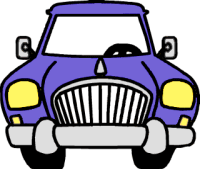 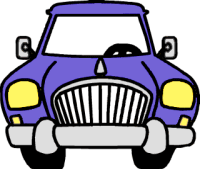 Q.Award 1 Mark for each ●:Award 1 Mark for each ●:Award 1 Mark for each ●:Award 1 Mark for each ●:Award 1 Mark for each ●:Award 1 Mark for each ●:Award 1 Mark for each ●:Award 1 Mark for each ●:Award 1 Mark for each ●:Award 1 Mark for each ●:1.a)● cosine● cosineb)● sine● sine● sine● sinec)● sine● x = 50 cos 35°● x = 50 cos 35°● x = 8/sin 17°● x = 8/sin 17°● x = 8/sin 17°● x = 8/sin 17°● sin x = 53/67● x = 40.9576…….● x = 40.9576…….● x = 27.3624……● x = 27.3624……● x = 27.3624……● x = 27.3624……● x = sin-1 (53/67)● x = 41.0 (m)● x = 41.0 (m)● 27.4 (cm)● 27.4 (cm)● 27.4 (cm)● 27.4 (cm)● x = 52.2832…..● x = 52.3°d)● cosine● cosinee)● tangent● tangent● tangent● tangent● x = 4.75/cos 22°● x = 4.75/cos 22°● x = 8/ tan 63.5°● x = 8/ tan 63.5°● x = 8/ tan 63.5°● x = 8/ tan 63.5°● x = 5.1230……● x = 5.1230……● x = 3.9886…..● x = 3.9886…..● x = 3.9886…..● x = 3.9886…..● x = 5.1 (m)● x = 5.1 (m)● x = 4.0 (cm)● x = 4.0 (cm)● x = 4.0 (cm)● x = 4.0 (cm)2.● tangent● tangent● tangent● tangent● tangent● tangent● tangent● tangent● tangent● tangent● x = 20tan 34°● x = 20tan 34°● x = 20tan 34°● x = 20tan 34°● x = 20tan 34°● x = 20tan 34°● x = 20tan 34°● x = 20tan 34°● x = 20tan 34°● x = 20tan 34°● x = 13.4901…..● x = 13.4901…..● x = 13.4901…..● x = 13.4901…..● x = 13.4901…..● x = 13.4901…..● x = 13.4901…..● x = 13.4901…..● x = 13.4901…..● x = 13.4901…..● x = 13.5m (to 3 sf)● x = 13.5m (to 3 sf)● x = 13.5m (to 3 sf)● x = 13.5m (to 3 sf)● x = 13.5m (to 3 sf)● x = 13.5m (to 3 sf)● x = 13.5m (to 3 sf)● x = 13.5m (to 3 sf)● x = 13.5m (to 3 sf)● x = 13.5m (to 3 sf)3.● diagram shown (see opposite)● diagram shown (see opposite)● diagram shown (see opposite)● diagram shown (see opposite)● diagram shown (see opposite)● sine● sine● sine● sine● sine● x = 4.5 sin 65°● x = 4.5 sin 65°● x = 4.5 sin 65°● x = 4.5 sin 65°● x = 4.5 sin 65°● 4.1m● 4.1m● 4.1m● 4.1m● 4.1m4.● right-angled triangle generated (see opposite)● right-angled triangle generated (see opposite)● right-angled triangle generated (see opposite)● right-angled triangle generated (see opposite)● right-angled triangle generated (see opposite)● right-angled triangle generated (see opposite)● right-angled triangle generated (see opposite)● tangent● tangent● tangent● tangent● tangent● tangent● tangent● y = tan -1 (6/8) (treat x = tan -1 (6/8) as bad form)● y = tan -1 (6/8) (treat x = tan -1 (6/8) as bad form)● y = tan -1 (6/8) (treat x = tan -1 (6/8) as bad form)● y = tan -1 (6/8) (treat x = tan -1 (6/8) as bad form)● y = tan -1 (6/8) (treat x = tan -1 (6/8) as bad form)● y = tan -1 (6/8) (treat x = tan -1 (6/8) as bad form)● y = tan -1 (6/8) (treat x = tan -1 (6/8) as bad form)● y = 36.8698….● y = 36.8698….● y = 36.8698….● y = 36.8698….● y = 36.8698….● y = 36.8698….● y = 36.8698….● x = 2 x 36.8698…. (stated or implied)● x = 2 x 36.8698…. (stated or implied)● x = 2 x 36.8698…. (stated or implied)● x = 2 x 36.8698…. (stated or implied)● x = 2 x 36.8698…. (stated or implied)● x = 2 x 36.8698…. (stated or implied)● x = 2 x 36.8698…. (stated or implied)● x = 73.7° ● x = 73.7° (accept 74° ONLY if rounding has not already happened prior to this stage)(accept 74° ONLY if rounding has not already happened prior to this stage)(accept 74° ONLY if rounding has not already happened prior to this stage)(accept 74° ONLY if rounding has not already happened prior to this stage)(accept 74° ONLY if rounding has not already happened prior to this stage)5.● right-angled triangle generated (see opposite)● right-angled triangle generated (see opposite)● right-angled triangle generated (see opposite)● right-angled triangle generated (see opposite)● right-angled triangle generated (see opposite)● right-angled triangle generated (see opposite)● tangent● tangent● tangent● tangent● tangent● tangent● x = tan-1 (2/10)● x = tan-1 (2/10)● x = tan-1 (2/10)● x = tan-1 (2/10)● x = tan-1 (2/10)● x = tan-1 (2/10)● x = 11.3099…..● x = 11.3099…..● x = 11.3099…..● x = 11.3099…..● x = 11.3099…..● x = 11.3099…..● x = 11°● x = 11°● x = 11°● x = 11°● x = 11°● x = 11°Total: 40 marksTotal: 40 marksTotal: 40 marksTotal: 40 marksTotal: 40 marksTotal: 40 marksTotal: 40 marksTotal: 40 marksTotal: 40 marksTotal: 40 marksTotal: 40 marks